Pres. Karen Vaughan called meeting to order at 7:04 p.m.The meeting was adjourned at 8:12 p.m. by Karen Vaughan.The following was discussed:Executive Board Report: Kick OffMinutes from March 5, 2024 have not yet been provided but will be posted and comments will be accepted thereafter. President’s Report: Karen Vaughan2024-2026 Booster Board Candidate AnnouncementDavid Futch – running unchallenged for Treasurer Stacy Delk – running unchallenged for SecretaryTreasurer Report: David Futch General Fund 	March Highlights		Income - $4,553.56Expenses - $13,417.26Expense total tied primarily to hosting PC Honor Band.  We are still waiting on payments from other schools to offset this.		Fiscal Year to Date		Income - $244,678.64		Expenses - $233,455.52Net Income at approx. $11,000 with startup expenses being incurred for next marching season ahead of kickoff and commitment funds receipt. Indoor Fund 		Income: $44,127.92		Expenses: $49,863.24		Indoor Percussion		Income: $27,702.35		Expense: $27,019.76		Net Income as of 4/7/24 - $682.59We still have pending expense and income pending.   After all income is cleared and expenses are paid, we expect a net positive of approx. $2,225.84.  After refunds for season are issued, approx. $1,200 is expected to be paid towards program loan.WinterguardIncome: (including 5K Carryover): $12,784.39Expenses: $12,667.76Net Income as of 4/7/24: $106.63 All expenses have been paid for the season.Additional Funds will be recovered through the sale of show items.Winterguard CadetsIncome: (including 5K Carryover): $10,641.06Expenses: $9,187.36Net Income as of 4/7/24: $1,453.70All expenses have been paid for the season.Reserve Funds	Account Balance as of 3/29/24: $85,530.38	March Interest - $0.72At next meeting, David Futch intends to present proposals of ways to increase growth closer to 10% returns via CD/Mutual Funds. End of Year AuditYear End Closing process will happen in Early JuneExpect to have release books and full reporting for review by early to Mid-JuneAudit results will be completed by a third party accounting firm and will be reported to full membership at first meeting following the completion of the audit. Booster Hub Accounting Lunch Migrating away from QuickBooks into Booster HubProposed Budget for FY24-25 has been loaded into Booster Hub and will be approved directly in the tool in next full membership meeting in MayAll current financial tools (Quickbooks, PayPal, Square, etc) will be replaced with functions in Booster HubWill give us the ability to be transparentCommunications will move into the tool, newsletters, chat features.Will allow parents a way to review child’s account at any time and eliminate the need for emailed monthly statementsBudget ProposalLions share of the focus for this fiscal year is tied to instruction.  Fundraisers and fundraising levels remain essentially the sameNew section of offset income and offset expense – income is tied directly to a specific expense, i.e. Meal Plans.  This will ensure that the money is tied to the right places.  This income is not a profit center.   This will help with transparency.We have placed some additional monies into trailer (new decking) and costs to maintain equipment/props to keep items running and lasting longer. The budget does not stop us from doing additional fundraisers, but allows us to supplement the budget with fundraisers to accomplish specific goals/needs.  If we want to pick up additional separate fundraisers, we can discuss.Example: Another brick fundraiser to fund an additional trailerIndoor income and expense are balanced to themselves.  Each has their own budget that is not mixing with the general budget and the income programs.Income percussion numbers have been created without a decision of whether or not there will be an indoor program.  If there is, we will have idea of what the indoor percussion program expenses would be.  If we decide not to have an indoor program, a budget amendment to remove the indoor percussion program will be voted on.Proposal to lower Colorguard dues from $900 to $750.   Specific items that previously were covered by color guard dues will now become a separate purchase for new members independently.  It is the same concept that a marching band member would purchase their shoes and water bottles independently, new color guard members will now purchase their own water bottles, bags, warm-ups etc. Committee ReportsFundraiser Events - Amy CurtisDoing Legends again this year for Ameris and Lakewood shows. Payouts are increasing this year - $75 per volunteer and $125 for the lead.Also looking into options of doing Football games at Georgia Tech.  (Role would be ticket taking, looking through bags, etc.)Paid at an hourly rate of $14.00 per hourWould be Saturday/Sundays during band season/competition seasonWould be there 2 hours before the game and 1 hour after (approximately 6-7 hours)No minimum number of volunteers required.No training/background check is requiredWill explore if GT will cover parking costs.We have emails out to Truist and Mercedes Benz to explore options at that venue.Fundraiser SalesHanging baskets came in this morning.Sheet packets will be handed out at kick off.Logistics - Mike FulmerNeed a workday on a Saturday before camp do some work on the trailerWill have a workday the Saturday of Band Camp to work on concessions clean up and preparing props.Old Business – Karen Vaughan	Open Chair PositionsConcessions Co-Chair Sponsorship Drive/Rock-a-thon First Aid and Water StationVolunteer Chair Comments and Announcements – Karen VaughanKick off meeting this Thursday, April 11th Banquet is Saturday, May 4thNext Booster Meeting is May 14th Director’s Report – Mr. MackIndoor Percussion Championship the Saturday before breakSAPA Championships were last Saturday.  Cadets Winterguard won 1st placeWinterguard scored 80.98, highest in school history earning 11th out of 31 guards in their class.Leaderships interviews will finish tomorrow.Percussion and Colorguard leadership will be announced at the end of auditions as it will not yet be known who will make what equipment for those two groups.Drum Major and Wind leadership will be announced at KickoffProposed Band Room RenovationsThe County will recarpet and retile the band room after this school year.Any desired changes to the band room should be made nowPercussion is not able to be contained with current storage rooms and lines the band room wall.Propose turning instrument storage room into a percussion storage room with steel shelving that would house all percussion equipment (less timpani cart which is stored in the auditorium) and sound equipmentPropose turning current percussion closet into storage for carts, tubas, sousaphones, keyboard, speakers and wagon with storage space allocated for booster items in lockable cabinets.Line the band room walls with lockers with a combo lock for wind players to store/secure instruments within lockers. Guard room would be outfitted with cubbies and hooksCostsTotal cost of the renovations for shelves/lockers: $34,163.79.  Propose that a portion of the funds will be taken from the reserve account to pay for the cost, a portion will be requested from the school and the remaining would be funding through specific fundraisers.We are expecting to have $12,000 left over from this fiscal year that could be used towards the renovations.Mike Fulmer makes motion to pull out $15,000 out of reserves towards remodel.2nd by Nicole DunnKarl Kuhken makes motion to table until the next meeting until we can determine specific costs and outline where funding would come from.Mike Fulmer 2nds motionLinda Biskup 3rds the motion.Vote will be taken next month’s meeting with a full financial breakdown.  The meeting was adjourned at 8:12 p.m. by Karen Vaughan.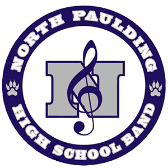 North Paulding Band Boosters, Inc.Meeting MinutesApril 9, 2024Band Room